Pročitaj recepte i podvuci glagole u infinitivu. Prepiši tekst ćirilicom tako što ćeš glagole u infinitivu zameniti imperativom.ProjaUmutiti 4 jaja. Dodati so, ulje i prašak za pecivo. Lagano dodati po 12 kašika kukuruznog i pšeničnog brašna. Varjačom umešati sir. Podmazati tepsiju uljem. Posuti kukuruznim brašnom. Peći na 220 stepeni 20 minuta.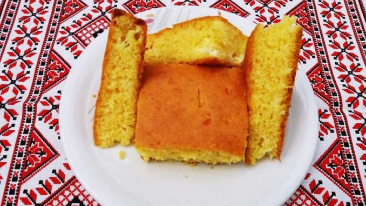 Svadbarski kupusU manju posudu staviti mast. Rastopiti na tihoj vatri. Na zagrejanu mast dodati sitno iseckani crni luk. Propržiti. Skloniti sa vatre i dodati alevu papriku. Promešati.Kiseli kupus iseći na krupne komade. Zemljani lonac dobro premazati mašću. Na dno lonca staviti veći list kupusa. Ređati sastojke: red kupusa – red proprženog luka sa alevom paprikom – red mesa. Dodati nekoliko zrna bibera, beli luk i lovorov list. Nastaviti ređanje dok se ne potroše svi sastojci. Zadnji red kupusa prekriti većim listom kupusa.Složeni kupus naliti toplom vodom, do dve trećine lonca. Poklopiti i na srednjoj temperaturi pustiti da provri. Zatim smanjiti temperaturu da jelo sasvim polako vri. Kuvati četiri sata. Svadbarski kupus je poželjno kuvati u zemljanom loncu. Ovaj specijalitet poslužiti sa projom. Прочитај рецепте и подвуци глаголе у инфинитиву. Препиши текст писаном ћирилицом тако што ћеш глаголе у инфинитиву заменити императивом.ПројаУмутити 4 јаја. Додати со, уље и прашак за пециво. Лагано додати по 12 кашика кукурузног и пшеничног брашна. Варјачом умешати сир. Подмазати тепсију уљем. Посути кукурузним брашном. Пећи на 220 степени 20 минута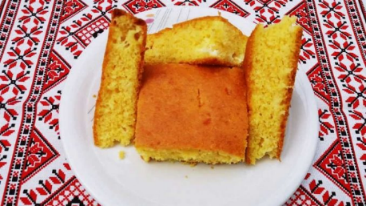 Свадбарски купусУ мању посуду ставити маст. Расотпити на тихој ватри. На загрејану маст додати ситно исецкани црни лук. Пропржити. Склонити са ватре и додати алеву паприку. Промешати.Кисели купус исећи на крупне комаде. Земљани лонац добро премазати машћу. На дно лонца ставити већи лист купуса. Ређати састојке: ред купуса – ред пропрженог лука са алевом паприком – ред меса. Додати неколико зрна бибера, бели лук и ловоров лист. Наставити ређање док се не потроше сви састојци. Задњи ред купуса прекрити већим листом купуса.Сложени купус налити топлом водом, до две трећине лонца. Поклопити и на средњој температури пустити да проври. Затим смањити температуру да јело сасвим полако ври. Кувати четири сата. Свадбарски купус је пожељно кувати у земљаном лонцу. Овај специјалитет послужити са пројом. 